Approval SheetProposal for RIIM International Collaboration on 13th Call for Proposal e-ASIA Joint Research Program 1.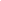 Research/Project Title:Topic: Agriculture/Alternative Energy/Food and Health/HealthAgriculture/Alternative Energy/Food and Health/HealthAgriculture/Alternative Energy/Food and Health/HealthSub Topic:2.Principal Investigator:Full name (Academic title):Employee ID number / ID number:Institution:Office address:Telephone/Fax number:Telephone number (mobile):E-mail address:3.Research partners:Full name (Academic title):Institution:4.Research partners :Full name (Academic title):Institution:5.Research partners :Full name (Academic title):Institution:6.Team membersNO.Full name(Academic title)InstitutionInstitutionJob titleProject role1.2.etcApproved by,Job title (Head of Applicant Institution)Place, dd-mm-yyPrincipal InvestigatorSignature & Stamp (original) or digital signatureSignature & Stamp (original)or digital signature(Name of legal signatory for the institution)(Name)